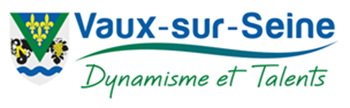 Vaux sur SeineDocuments à renvoyer par courriel à : scolaire@vauxsurseine.frNOM : …………………………………………………………… PRENOM : ………………………………………………………….SEXE :	F	M DATE DE NAISSANCE : ………………………….……………………….LIEU : ……………………………………….PAYS :……………………………………ADRESSE PERSONNELLE……………………………………………………………………………………TEL : ………………………………………………………ADRESSE TRAVAIL……………………………………………………….……………………………………TEL : ……………………………………………………….NOM : ………………………………………………………………………PRENOM : …………………………………………………………………………………DATE DE NAISSANCE : …………………………………………………..LIEU : …………………………………………PAYS :…………………………………….ADRESSE PERSONNELLE: (si différente du responsable 1)……………………………………………………………………………………………………………………………TEL : …………………………………………………….ADRESSE TRAVAIL ……………………………………………………….………………………………………TEL : ……………………………………………………SITUATION DES PARENTS :	-	-	-	-(JOINDRE DOCUMENT DE SEPARATION/DIVORCE)    N° CAF : ……………………………………………………………………………………….. NOM : ……………………………………………………………………PRENOM : ………………………………………………………………………………..    DATE DE NAISSANCE : ………………………………………………LIEU : …………………………………………PAYS :……………………………………….MATERNELLE :  Classe………………………………………….	ELEMENTAIRE : 	CLASSE : ………………………………………………………   FILLE      GARCON                                                                 NATIONALITE: ………………………………………………………………….      A DEFAUT QUI PREVENIR : ……………………………………………………………………………………………………………...       VACCINSATTENTION(TOUT DOSSIER INCOMPLET NE SERA PAS TRAITE) DOCUMENTS OBLIGATOIRES A FOURNIR EN FORMAT PDFPour les enfants qui ont déjà été scolarisés, merci de fournir le certificat de radiation.COPIE LIVRET DE FAMILLE OU ACTE DE NAISSANCECOPIE PIECE IDENTITE DU RESPONSABLE RECTO/VERSOCARNET DE SANTE DE TOUTES LES PAGES DE VACCINATIONS1 JUSTIFICATIF DE DOMICILE (QUITTANCE DE LOYER-EDF-IMPOTS-FACTURE D’EAU)ALLOCATAIRE CAF : ATTESTATION CAF AVEC LES ENFANTS A CHARGE & QUOTIENT FAMILIALNON ALLOCATAIRE : DERNIER AVIS D’IMPOT SUR LE REVENU (2019 sur 2018)EN CAS DIVORCE :      Copie du dernier jugement ou l’ordonnance provisoire du juge des affaires familiales mentionnant l’exercice de      l’autorité parentale et résidence habituelle de l’enfant.EN CAS DE SEPARATION « A DEFAUT » :               Attestation sur l’honneur du deuxième parent « mentionnant adresse et numéro téléphone »  accordant tout  pouvoir à la scolarisation de l’enfant.	      Copie pièce identité « lisible » RECTO/VERSOEN CAS DE PERSONNE HEBERGEE :JUSTIFICATIF DE DOMICILE A VOTRE NOM ET A L’ADRESSE DE L’HEBERGEANT ATTESTATION D’HEBERGEMENT signée des 2 parties COPIE PIECE IDENTITE RECTO/VERSO des 2 parties INSCRIPTION CANTINE :      OUI     NON  Lundi   Mardi    Jeudi   Vendredi 	 	                                                                                                                                                     Renseignements certifiés exacts									   Date :	     BCG                      DTPTEST TUBERCULINIQUE